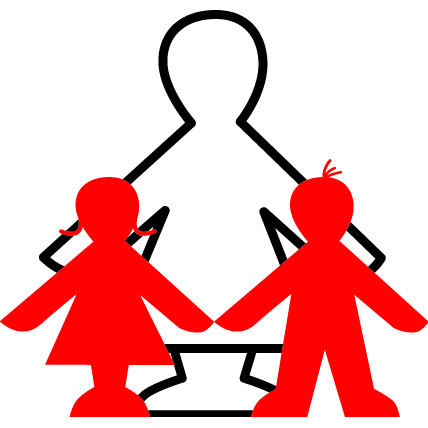 Request for Exceptional Leave of AbsenceChildren should be in school during term time. As a result of the change to the law the Governors’ policy is not to authorise any absence for holidays. This form may be used to request absence but it must only be for exceptional circumstances. The guidance from the Department for Education states:“Headteachers have the discretion to grant leave, but they should only do so in exceptional circumstances. If a headteacher grants a leave request, it will be for them to determine the length of time that the child can be away from school. This leave is unlikely, however, to be granted for the purposes of a family holiday.Parents can be fined for taking their child out of school during term time without consent from the school."I understand that:absence affects academic progress, which may prevent achievement of expected standards and targets.The law allows for absence to be granted only in exceptional circumstances.Any absence longer than that agreed will be classed by the school as unauthorised.This may result in a fixed penalty notice being issued by the Education Welfare Service for an unauthorised absence. Name of childClassFirst day of absenceReturning to schoolTotal number of school days requested for absenceTotal number of school days requested for absenceTotal number of school days requested for absenceReason for exceptional leave of absence.  Please give as much information as possible explain why the request is an exceptional one.Reason for exceptional leave of absence.  Please give as much information as possible explain why the request is an exceptional one.Reason for exceptional leave of absence.  Please give as much information as possible explain why the request is an exceptional one.Reason for exceptional leave of absence.  Please give as much information as possible explain why the request is an exceptional one.Signed (parent/carer)NameDateFor Office Use OnlyFor Office Use OnlyFor Office Use OnlyFor Office Use OnlyFor Office Use OnlyFor Office Use OnlyPupil’s current attendance (%)Punctuality – number of lates this yearPunctuality – number of lates this yearPunctuality – number of lates this yearHeadteacher decision:  Authorised	 Not Authorised Authorised	 Not AuthorisedSignedIf absence still taken: Referral to Education Welfare Officer Referral to Education Welfare Officer Referral to Education Welfare Officer Referral to Education Welfare Officer Referral to Education Welfare Officer